بسمه تعالی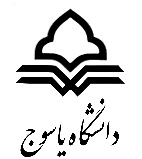 خلاصه طرح درسعنوان درس: مبانی تغذیه گیاهیهدف کلی درس:دانشکده:کشاورزیگروه آموزشی:  زراعت و اصلاح نباتاتگروه آموزشی:  زراعت و اصلاح نباتاتمدرس: هوشنگ فرجیتعداد واحد: 2نوع واحد:  نظری     عملینوع واحد:  نظری     عملیدرس پیشنیاز:رشته: مهندسی ژنتیک و تولیدات گیاهیمقطع تحصیلی:کارشناسیمقطع تحصیلی:کارشناسیسال تحصیلی: 3-1402سال تصویب سرفصل در شورای برنامه‌ریزی وزارت:سال تصویب سرفصل در شورای برنامه‌ریزی وزارت:تاریخ تأیید طرح درس در گروه:تاریخ تأیید طرح درس در گروه:ردیفرئوس مطالب1اهمیت علم تغذیه گیاه و تاریخچه آن2عناصر غذایی مورد نیاز3جذب و انتقال عناصر غذایی4نقش عناصر غذایی ضروری پر‌مصرف در گیاه5نقش عناصر غذایی ضروری پر‌مصرف در گیاه6نقش عناصر غذایی ضروری پر‌مصرف در گیاه7نقش عناصر غذایی ضروری پر‌مصرف در گیاه8نقش عناصر غذایی ضروری کم ‌مصرف در گیاه9نقش عناصر غذایی ضروری کم ‌مصرف در گیاه10کودهای شیمیایی11کودهای آلی و زیستی12تعیین نیاز کودی و روش مصرف13تغذیه گیاهان از طریق محلول ‌پاشی14آزمون خاک و گیاه جهت تعیین نیاز گیاه به کود15اشتباهات پر تکرار در تغذیه گیاه16مروری بر آنچه در جلسات گذشته، گذشتمنبع اصلی درس:کتاب تغذیه عناصر غذایی در گیاهان تالیف مرتضی مبلغی و صغرا مرادپور وکتاب اصول تغذیه معدنی گیاهان تالیف جلال طباطباییکتاب تغذیه عناصر غذایی در گیاهان تالیف مرتضی مبلغی و صغرا مرادپور وکتاب اصول تغذیه معدنی گیاهان تالیف جلال طباطباییکتاب تغذیه عناصر غذایی در گیاهان تالیف مرتضی مبلغی و صغرا مرادپور وکتاب اصول تغذیه معدنی گیاهان تالیف جلال طباطباییکتاب تغذیه عناصر غذایی در گیاهان تالیف مرتضی مبلغی و صغرا مرادپور وکتاب اصول تغذیه معدنی گیاهان تالیف جلال طباطباییکتاب تغذیه عناصر غذایی در گیاهان تالیف مرتضی مبلغی و صغرا مرادپور وکتاب اصول تغذیه معدنی گیاهان تالیف جلال طباطباییکتاب تغذیه عناصر غذایی در گیاهان تالیف مرتضی مبلغی و صغرا مرادپور وکتاب اصول تغذیه معدنی گیاهان تالیف جلال طباطباییسایر منابع مورد استفاده:کتاب مدیریت بهینه تغذیه گیاهان و صد نکته کاربردی در تغذیه برگی تالیف متشرع زاده و موسویکتاب مدیریت بهینه تغذیه گیاهان و صد نکته کاربردی در تغذیه برگی تالیف متشرع زاده و موسویکتاب مدیریت بهینه تغذیه گیاهان و صد نکته کاربردی در تغذیه برگی تالیف متشرع زاده و موسویکتاب مدیریت بهینه تغذیه گیاهان و صد نکته کاربردی در تغذیه برگی تالیف متشرع زاده و موسویکتاب مدیریت بهینه تغذیه گیاهان و صد نکته کاربردی در تغذیه برگی تالیف متشرع زاده و موسویکتاب مدیریت بهینه تغذیه گیاهان و صد نکته کاربردی در تغذیه برگی تالیف متشرع زاده و موسوینحوه ارزشیابی :فعالیت کلاسیآزمون‌های موضوعی آزمون میانی تمرین‌هاپروژه و گزارشآزمون پایانی نحوه ارزشیابی :سهم تقریبی هر ارزشیابی (%):202060مقررات درس:بدون تاخیر وارد کلاس شدنعدم استفاده از تلفن همراه سر کلاسرعایت ادب و احترام و مسایل اخلاقی و عرفیالزام به یادداشت برداری، نه جزوه نویسیداشتن روحیه پرسشگریخوردن صبحانهبدون تاخیر وارد کلاس شدنعدم استفاده از تلفن همراه سر کلاسرعایت ادب و احترام و مسایل اخلاقی و عرفیالزام به یادداشت برداری، نه جزوه نویسیداشتن روحیه پرسشگریخوردن صبحانهبدون تاخیر وارد کلاس شدنعدم استفاده از تلفن همراه سر کلاسرعایت ادب و احترام و مسایل اخلاقی و عرفیالزام به یادداشت برداری، نه جزوه نویسیداشتن روحیه پرسشگریخوردن صبحانهبدون تاخیر وارد کلاس شدنعدم استفاده از تلفن همراه سر کلاسرعایت ادب و احترام و مسایل اخلاقی و عرفیالزام به یادداشت برداری، نه جزوه نویسیداشتن روحیه پرسشگریخوردن صبحانهبدون تاخیر وارد کلاس شدنعدم استفاده از تلفن همراه سر کلاسرعایت ادب و احترام و مسایل اخلاقی و عرفیالزام به یادداشت برداری، نه جزوه نویسیداشتن روحیه پرسشگریخوردن صبحانهبدون تاخیر وارد کلاس شدنعدم استفاده از تلفن همراه سر کلاسرعایت ادب و احترام و مسایل اخلاقی و عرفیالزام به یادداشت برداری، نه جزوه نویسیداشتن روحیه پرسشگریخوردن صبحانه